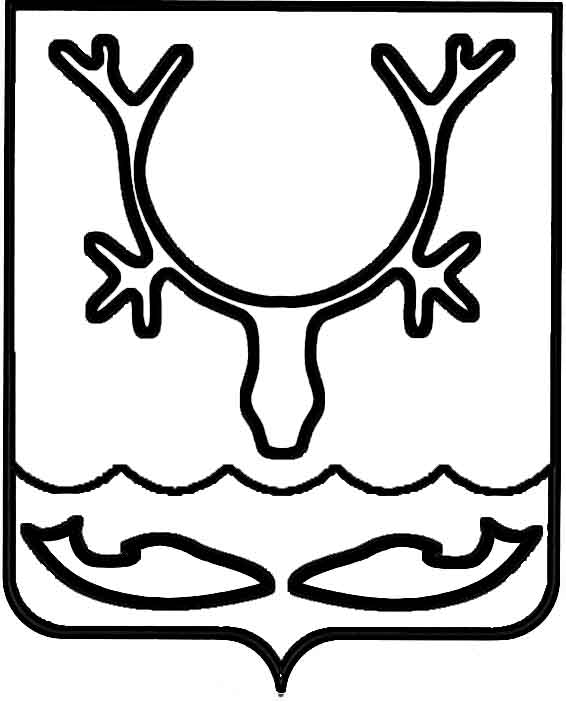 Администрация муниципального образования
"Городской округ "Город Нарьян-Мар"ПОСТАНОВЛЕНИЕО внесении изменений в постановление Администрации муниципального образования "Городской округ "Город Нарьян-Мар"                 от 28.04.2023 № 629В связи с необходимостью актуализации состава комиссии по подготовке объектов потребителей тепловой энергии и комиссии по подготовке теплоснабжающих и теплосетевых организаций муниципального образования "Городской округ "Город Нарьян-Мар" к осенне-зимнему периоду 2023-2024 годов Администрация муниципального образования "Городской округ "Город Нарьян-Мар"П О С Т А Н О В Л Я Е Т:Внести в постановление Администрации муниципального образования "Городской округ "Город Нарьян-Мар" от 28.04.2023 № 629 "О создании комиссии 
по подготовке объектов потребителей тепловой энергии и комиссии по подготовке теплоснабжающих и теплосетевых организаций муниципального образования "Городской округ "Город Нарьян-Мар" к осенне-зимнему периоду 2023-2024 годов" следующие изменения:приложение 1 изложить в новой редакции:"Приложение 1к постановлению Администрации муниципального образования"Городской округ "Город Нарьян-Мар"от 28.04.2023 № 629Составкомиссии по подготовке объектов потребителей тепловой энергиимуниципального образования "Городской округ "Город Нарьян-Мар"к осенне-зимнему периоду 2023-2024 годовприложение 2 изложить в новой редакции:"Приложение 2к постановлению Администрации муниципального образования"Городской округ "Город Нарьян-Мар"от 28.04.2023 № 629Составкомиссии по подготовке объектов теплоснабжающих и теплосетевых организаций муниципального образования "Городской округ 
"Город Нарьян-Мар" к осенне-зимнему периоду 2023-2024 годов2.	Настоящее постановление вступает в силу со дня его подписания и подлежит официальному опубликованию.29.08.2023№1259Бережной Андрей Николаевич – первый заместитель главы Администрации 
МО "Городской округ "Город Нарьян-Мар", председатель комиссии;Терентьева Елена Александровна– начальник управления жилищно-коммунального хозяйства Администрации муниципального образования "Городской округ "Город Нарьян-Мар" (при отсутствии: Лисиценский Алексей Владимирович – начальник отдела ЖКХ, дорожного хозяйства и благоустройства управления жилищно-коммунального хозяйства Администрации муниципального образования "Городской округ "Город Нарьян-Мар"), заместитель председателя комиссии;Терлецкая Нина Васильевна– инженер отдела ЖКХ, дорожного хозяйства и благоустройства управления жилищно-коммунального хозяйства Администрации муниципального образования "Городской округ "Город Нарьян-Мар" (при отсутствии: Рудный Алексей Владимирович – инженер 2 категории отдела ЖКХ, дорожного хозяйства и благоустройства управления жилищно-коммунального хозяйства Администрации муниципального образования "Городской округ "Город Нарьян-Мар"), секретарь комиссии.Члены комиссии:Будкин Сергей Александрович– начальник отдела государственного жилищного надзора и лицензионного контроля управления строительного и жилищного надзора ДВКН НАО 
(при отсутствии: Абрамовский Сергей Александрович – заместитель начальника управления государственного строительного и жилищного надзора ДВКН НАО);Белохвостов Александр Леонидович– ведущий специалист отдела по управлению 
и содержанию муниципального жилищного фонда МКУ "УГХ г. Нарьян-Мара" (при отсутствии: Лотоцкий Владислав Николаевич – заместитель начальника отдела обеспечения органов местного самоуправления МКУ "УГХ г. Нарьян-Мара");Голишевский Геннадий Францович– заместитель директора по производственным вопросам Нарьян-Марского МУ ПОК и ТС (при отсутствии: Бойко Елена Валериевна – начальник инженерно-технического отдела Нарьян-Марского МУ ПОК и ТС);Артыков Пулат Рахимович– заместитель начальника ОЭБиПК УМВД России 
по Ненецкому автономному округу (при отсутствии: Суський Богдан Юрьевич – оперуполномоченный 
по особо важным делам ОЭБиПК УМВД России 
по Ненецкому автономному округу);Честнейшина Татьяна Николаевна– начальник отдела муниципального контроля Администрации муниципального образования "Городской округ "Город Нарьян-Мар" (при отсутствии: Янзинова Елена Александровна – главный специалист отдела муниципального контроля Администрации муниципального образования "Городской округ "Город Нарьян-Мар");Бобров Василий ВикторовичКонухин ЕвгенийНиколаевич– главный специалист отдела ГО и ЧС, мобилизационной работы Администрации муниципального образования "Городской округ "Город Нарьян-Мар" (при отсутствии: Смородский Сергей Анатольевич – ведущий инженер отдела ГО и ЧС, мобилизационной работы Администрации муниципального образования "Городской округ "Город Нарьян-Мар");– начальник управления муниципального имущества 
и земельных отношений Администрации муниципального образования "Городской округ "Город Нарьян-Мар" (при отсутствии: Лиханина Ирина Михайловна – начальник отдела управления муниципальным имуществом и регистрации прав собственности управления муниципального имущества и земельных отношений Администрации муниципального образования "Городской округ "Город Нарьян-Мар").".Бережной Андрей Николаевич – первый заместитель главы Администрации 
МО "Городской округ "Город Нарьян-Мар", председатель комиссии;Терентьева Елена Александровна– начальник управления жилищно-коммунального хозяйства Администрации муниципального образования "Городской округ "Город Нарьян-Мар" (при отсутствии: Лисиценский Алексей Владимирович – начальник отдела ЖКХ, дорожного хозяйства и благоустройства управления жилищно-коммунального хозяйства Администрации муниципального образования "Городской округ "Город Нарьян-Мар"), заместитель председателя комиссии;Терлецкая Нина Васильевна– инженер отдела ЖКХ, дорожного хозяйства 
и благоустройства управления жилищно-коммунального хозяйства Администрации муниципального образования "Городской округ "Город Нарьян-Мар" (при отсутствии: Рудный Алексей Владимирович – инженер 2 категории отдела ЖКХ, дорожного хозяйства и благоустройства управления жилищно-коммунального хозяйства Администрации муниципального образования "Городской округ "Город Нарьян-Мар"), секретарь комиссии.Члены комиссии:Будкин Сергей Александрович– начальник отдела государственного жилищного надзора и лицензионного контроля управления строительного и жилищного надзора ДВКН НАО 
(при отсутствии: Абрамовский Сергей Александрович – заместитель начальника управления государственного строительного и жилищного надзора ДВКН НАО);Белохвостов Александр Леонидович– ведущий специалист отдела по управлению 
и содержанию муниципального жилищного фонда МКУ "УГХ г. Нарьян-Мара" (при отсутствии: Лотоцкий Владислав Николаевич – заместитель начальника отдела обеспечения органов местного самоуправления МКУ "УГХ г. Нарьян-Мара");Голишевский Геннадий Францович– заместитель директора по производственным вопросам Нарьян-Марского МУ ПОК и ТС (при отсутствии: Бойко Елена Валериевна – начальник инженерно-технического отдела Нарьян-Марского МУ ПОК и ТС);Артыков Пулат Рахимович– заместитель начальника ОЭБиПК УМВД России 
по Ненецкому автономному округу (при отсутствии: Суський Богдан Юрьевич – оперуполномоченный 
по особо важным делам ОЭБиПК УМВД России 
по Ненецкому автономному округу);Честнейшина Татьяна Николаевна– начальник отдела муниципального контроля Администрации муниципального образования "Городской округ "Город Нарьян-Мар" (при отсутствии: Янзинова Елена Александровна – главный специалист отдела муниципального контроля Администрации муниципального образования "Городской округ "Город Нарьян-Мар");Бобров Василий ВикторовичКонухин ЕвгенийНиколаевич– главный специалист отдела ГО и ЧС, мобилизационной работы Администрации муниципального образования "Городской округ "Город Нарьян-Мар" (при отсутствии: Смородский Сергей Анатольевич – ведущий инженер отдела ГО и ЧС, мобилизационной работы Администрации муниципального образования "Городской округ "Город Нарьян-Мар");– начальник управления муниципального имущества 
и земельных отношений Администрации муниципального образования "Городской округ "Город Нарьян-Мар" (при отсутствии: Лиханина Ирина Михайловна – начальник отдела управления муниципальным имуществом и регистрации прав собственности управления муниципального имущества и земельных отношений Администрации муниципального образования "Городской округ "Город Нарьян-Мар");Поздеев Станислав Русланович– заместитель начальника Нарьян-Марского территориального отдела Печорского управления Федеральной службы по экологическому, технологическому и атомному надзору;Хвостов Артем Сергеевич– главный государственный инспектор Нарьян-Марского территориального отдела Печорского управления Федеральной службы по экологическому, технологическому и атомному надзору.".Глава города Нарьян-Мара О.О. Белак